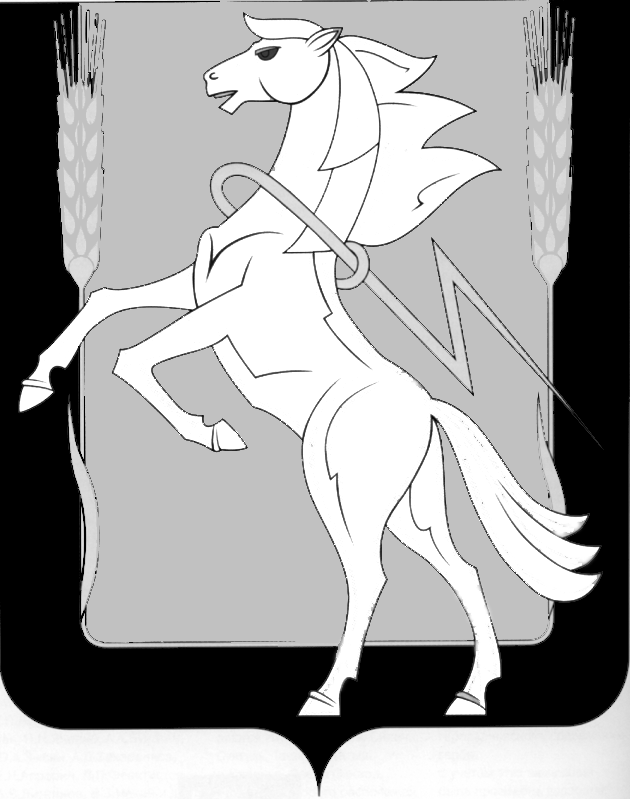 СОВЕТ ДЕПУТАТОВ МИРНЕНСКОГО СЕЛЬСКОГО ПОСЕЛЕНИЯСОСНОВСКОГО МУНИЦИПАЛЬНОГО РАЙОНА ЧЕЛЯБИНСКОЙ ОБЛАСТИчетвертого созыва третьего СОЗЫВАТОВ РЕШЕНИЕ от  «27 »  июня  2022 года  № 30О внесении изменений в решение Совета депутатов Мирненского сельского поселенияот 25.12.2017г. №38 "Об утверждении Положения«О размещении сведений о доходах, расходах, об имуществе и обязательствах имущественного характера лиц, замещающих муниципальные должности в Мирненском сельском поселении Сосновского муниципального района, и членов их семей на официальном сайте органов местного самоуправления Мирненского сельского поселения Сосновского муниципального района в сети Интернет»В соответствии с Федеральным законом от 25.12.2008 года №273-ФЗ «О противодействии коррупции», Федерального закона от 06.10.2003 года №131-ФЗ «Об общих принципах организации местного самоуправления в Российской Федерации», Указом Президента Российской Федерации от 08.07.2013 года №613 «Вопросы противодействия коррупции»Совет депутатов Мирненского сельского поселения Сосновского муниципального района третьего созываРЕШАЕТ:1. Внести изменения в решение  Совета депутатов Мирненского сельского поселения от 25.12.2017г. №38 "Об утверждении Положение «О размещении сведений о доходах, расходах, об имуществе и обязательствах имущественного характера лиц, замещающих муниципальные должности в Мирненском сельском поселении Сосновского муниципального района, и членов их семей на официальном сайте органов местного самоуправления Мирненского сельского поселения Сосновского муниципального района в сети Интернет».1.1. п.п.4, пункта 4  "Положения о размещении сведений о доходах, расходах, об имуществе и обязательствах имущественного характера лиц, замещающих муниципальные должности в Мирненском сельском поселении Сосновского муниципального района, и членов их семей на официальном сайте органов местного самоуправления Мирненского сельского поселения Сосновского муниципального района в сети Интернет" изложить в новой редакции "сведения об источниках получения средств, за счет которых совершены сделки (совершена сделка) по приобретению земельного участка, другого объекта недвижимого имущества, транспортного средства, ценных бумаг, долей участия, паев в уставных (складочных) капиталах организаций, цифровых финансовых активов, цифровой валюты, если общая сумма таких сделок (сумма такой сделки) превышает общий доход служащего (работника) и его супруги (супруга) за три последних года, предшествующих отчетному периоду"2. Обнародовать настоящее Решение на информационных стендах на территории Мирненского сельского поселения Сосновского муниципального района и разместить на официальном сайте органов местного самоуправления Мирненского сельского поселения Сосновского муниципального района в сети Интернет: www.mirnenskoe.eps74.ru.3. Настоящее Решение вступает в силу со дня его официального обнародования.Председатель Совета депутатов Мирненского сельского поселения_______________ В.А.БелобородовМ.п.ГлаваМирненского сельского поселения____________________ Г.А.ЧеркасоваМ.п.